The statement shall describe the candidate’s and co-author’s independent research contributions in the thesis’ publications. For each publication there should exist a complete statement that is to be filled out (in capital letters if handwritten) and signed by the candidate and co-author(s).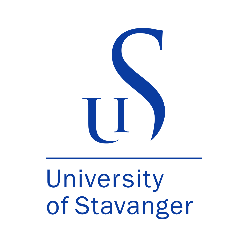 This statement should be signed by all persons, including supervisors, who can be defined as co-authors in connection with the Vancouver regulations’ definition of authorship. If the research environment has developed guidelines that are more rigorous than the Vancouver regulations, please consider these.The Co-author Statement refers to the criteria for authorship in ICMJE’s Recommendations for the Conduct, Reporting, Editing, and Publication of Scholarly work in Medical Journals, section II.A.2: http://www.icmje.org/recommendations/The Statement concerns the following publication (title, journal; or indicate stage in the publication process):Candidate: ___________________________________________________________ first author  shared first-authorship  second author  other, please specify: ________________________Candidate’s contribution:Researchers have observed good publication practice. They have clarified individual responsibilities in research work as well as the rules for co-authorship. Honorary authorship is unacceptable. When several authors contribute, each authorship have been justified. Justified authorship is defined by four criteria (a-d). 
Please tick off items that you have contributed to:a) The researcher has made a substantial contribution to:All authors in a multidisciplinary publication must be able to account for the part or parts for which they have been responsible in the research work, and which part or parts are the responsibility of other contributors.All those who meet criterion a) have been the opportunity to meet b) and c). Contributors who do not fulfil all the criteria have been acknowledged.__________________________	_________________________	Place, date	Candidate’s signatureCo-author: ___________________________________________________________ first author  shared first-authorship  second author  other, please specify: _______________________Co-author’s independent contribution:Researchers have observed good publication practice. They have clarified individual responsibilities in research work as well as the rules for co-authorship. Honorary authorship is unacceptable. When several authors contribute, each authorship have been justified. Justified authorship is defined by four criteria (a-d). 
Please tick off items that you have contributed to:a) The researcher has made a substantial contribution to:All authors in a multidisciplinary publication must be able to account for the part or parts for which they have been responsible in the research work, and which part or parts are the responsibility of other contributors.All those who meet criterion a) have been the opportunity to meet b) and c). Contributors who do not fulfil all the criteria have been acknowledged.__________________________	_________________________	Place, date	Co-author’s signatureCo-author: ___________________________________________________________ first author  shared first-authorship  second author  other, please specify: _______________________Co-author’s independent contribution:Researchers have observed good publication practice. They have clarified individual responsibilities in research work as well as the rules for co-authorship. Honorary authorship is unacceptable. When several authors contribute, each authorship have been justified. Justified authorship is defined by four criteria (a-d). 
Please tick off items that you have contributed to:a) The researcher has made a substantial contribution to:All authors in a multidisciplinary publication must be able to account for the part or parts for which they have been responsible in the research work, and which part or parts are the responsibility of other contributors.All those who meet criterion a) have been the opportunity to meet b) and c). Contributors who do not fulfil all the criteria have been acknowledged.__________________________	_________________________	Place, date	Co-author’s signatureCo-author: ___________________________________________________________ first author  shared first-authorship  second author  other, please specify: _______________________Co-author’s independent contribution:Researchers have observed good publication practice. They have clarified individual responsibilities in research work as well as the rules for co-authorship. Honorary authorship is unacceptable. When several authors contribute, each authorship have been justified. Justified authorship is defined by four criteria (a-d). 
Please tick off items that you have contributed to:a) The researcher has made a substantial contribution to:All authors in a multidisciplinary publication must be able to account for the part or parts for which they have been responsible in the research work, and which part or parts are the responsibility of other contributors.All those who meet criterion a) have been the opportunity to meet b) and c). Contributors who do not fulfil all the criteria have been acknowledged.__________________________	_________________________	Place, date	Co-author’s signatureCo-author: ___________________________________________________________ first author  shared first-authorship  second author  other, please specify: _______________________Co-author’s independent contribution:Researchers have observed good publication practice. They have clarified individual responsibilities in research work as well as the rules for co-authorship. Honorary authorship is unacceptable. When several authors contribute, each authorship have been justified. Justified authorship is defined by four criteria (a-d). 
Please tick off items that you have contributed to:a) The researcher has made a substantial contribution to:All authors in a multidisciplinary publication must be able to account for the part or parts for which they have been responsible in the research work, and which part or parts are the responsibility of other contributors.All those who meet criterion a) have been the opportunity to meet b) and c). Contributors who do not fulfil all the criteria have been acknowledged.__________________________	_________________________	Place, date	Co-author’s signature